COLLEGE OF ENGINEERING& TECHNOLOGY(Autonomous)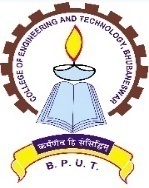                                           NAAC-‘A’                (A Constituent College of Biju Patnaik University of Technology,Odisha)Techno Campus, Ghatikia, PO: Mahalaxmivihar,BHUBANESWAR -751029, ODISHA, INDIA_____________________________________________________________________________________ No. 277 /CET,                                                                Dt.01 /02 /2021NOTICE FOR ON-LINE REGISTRATION (6thand 8th Sem.)Registration to Even Semester (6th and 8th Sem B.Tech./ B. Arch / B.Plan / MCA/Integrated M.Sc) of both regular and self-sustaining program (SSP) students for the session 2020-21, under autonomous system, will be held through ONLINE payment of fees as per the schedule given below, failing which they will not be allowed for attending the classes.  Eligibility criteria for promotion to next higher semester: (as per clause no. 5.2 (c) of the Academic Regulation).The candidate is eligible for promotion to next higher semester if the following three conditions are satisfied.He/She has registered for all the subjects for any regular lower semester.He/She has appeared in the semester Examination in at least 3 (three) theory subject of the regular semester.He/She has attended two Lab/Practical/ sessional subjects.Only those students fulfilling the above criteria for promotion to next higher Semester should do the Registration.N.B: Students not eligible for promotion to the next higher Semester as per above criteria should NOT do the registration. If any not eligible student will do the registration and found latter, their registration fees will be forfeited and they have to continue again in the lower Semester.                         B. Tech, B.Arch/B.Plan/MCA/Integrated M.Sc,(REGULAR & SSP)1. Date of starting of Instructions / classes                                               02.02.20212. Date of registration without fine                                                            08.02.2021  to  18.02.20213. Date of registration with fine of Rs. 500/-                                             19.02.2021  to  28.02.20214. Date of registration with fine of Rs. 1000/-         			       01.03.2021  to  11.03.20215. Date of registration with fine of Rs. 5000/-                                           12.03.2021  to  19.03.2021No further registration will be allowed after due date specified above without permission of  the authority.                           P.T.O.The students are required to make online payment of fees for registration only through the website, www.cet.edu.in. The fee payment document is to be produced to the faculty Adviser & HOD for verification at the time of registration at Departmental level positively failing which registration will not be allowed.                                                                                                                                      Sd/-                                                                                                                                                                                                                                                   PRINCIPAL                                                       Memo No.  278  / CET.,      Dt.  01  /02  / 2021Copy to College & Hostel Notice Boards for information of the students. They are directed to submit the Hostel & Library clearance at the time of registration. All students have to submit the Registration Form along with the fee payment documents to their respective faculty Advisor & HOD.                                                                                 Sd/-                                               PRINCIPALMemo No.  279 / CET.,      Dt.  01  /02  / 2021Copy to all HODs /Warden, Boys & Ladies Hostels/Superintendent. Boys & Ladies Hostels/OIC Time Table/OIC, Vehicle/PIC, Library, CET/PIC, Examination/ Faculty Advisors/Cash Section for information and necessary action. All the HoDs are requested to submit the list of students and subject-wise registration of each student along with online fee deposit receipt to the Academic Section on or before 16.03.2021.                                                                		Sd/-                                               PRINCIPALMemo No.  280 / CET.,      Dt.  01  /02  / 2021Copy to Branch Manager, Canara Bank, CET, Techno Campus, BBSR for information and necessary action.                                                              		                                                  Sd/-                      PRINCIPALMemo No.  281  / CET.,      Dt.  01  /02  / 2021Copy forwarded to the Registrar/Director of Examination, BPUT, Odisha, Rourkela for information and necessary action.                                                                                                                                      Sd/-                                                                                                                                                                                              PRINCIPALRegistration fee for Even semester (6th & 8th Semester 2020-21 session)Registration fee for Even semester (6th & 8th Semester 2020-21 session)Registration fee for Even semester (6th & 8th Semester 2020-21 session)Registration fee for Even semester (6th & 8th Semester 2020-21 session)Registration fee for Even semester (6th & 8th Semester 2020-21 session)Registration fee for Even semester (6th & 8th Semester 2020-21 session)Registration fee for Even semester (6th & 8th Semester 2020-21 session)Registration fee for Even semester (6th & 8th Semester 2020-21 session)Registration fee for Even semester (6th & 8th Semester 2020-21 session)CourseRegular Program Regular Program Regular Program Regular Program SSP Program.SSP Program.SSP Program.SSP Program.CourseDay ScholarGeneral BoarderTFW/PCTFW/PC BoarderDay ScholarGeneral BoarderTFW/PCTFW/PC Boarder6th  B.Tech/B.Plan/B.Arch. Int. M.SC.15700/-21030/-9700/-15030/-38000/-43330/-15500/-20830/-6th    MCA15900/-21230/-9900/-15230/-------------------------------------8th sem B.Tech/B.Plan15900/-21230/-9900/-15230/-38200/-43530/-15700/-21030/-8th /B.Arch/  Int. M.SC.15700/-21030/-9700/-15030/-----------------------------